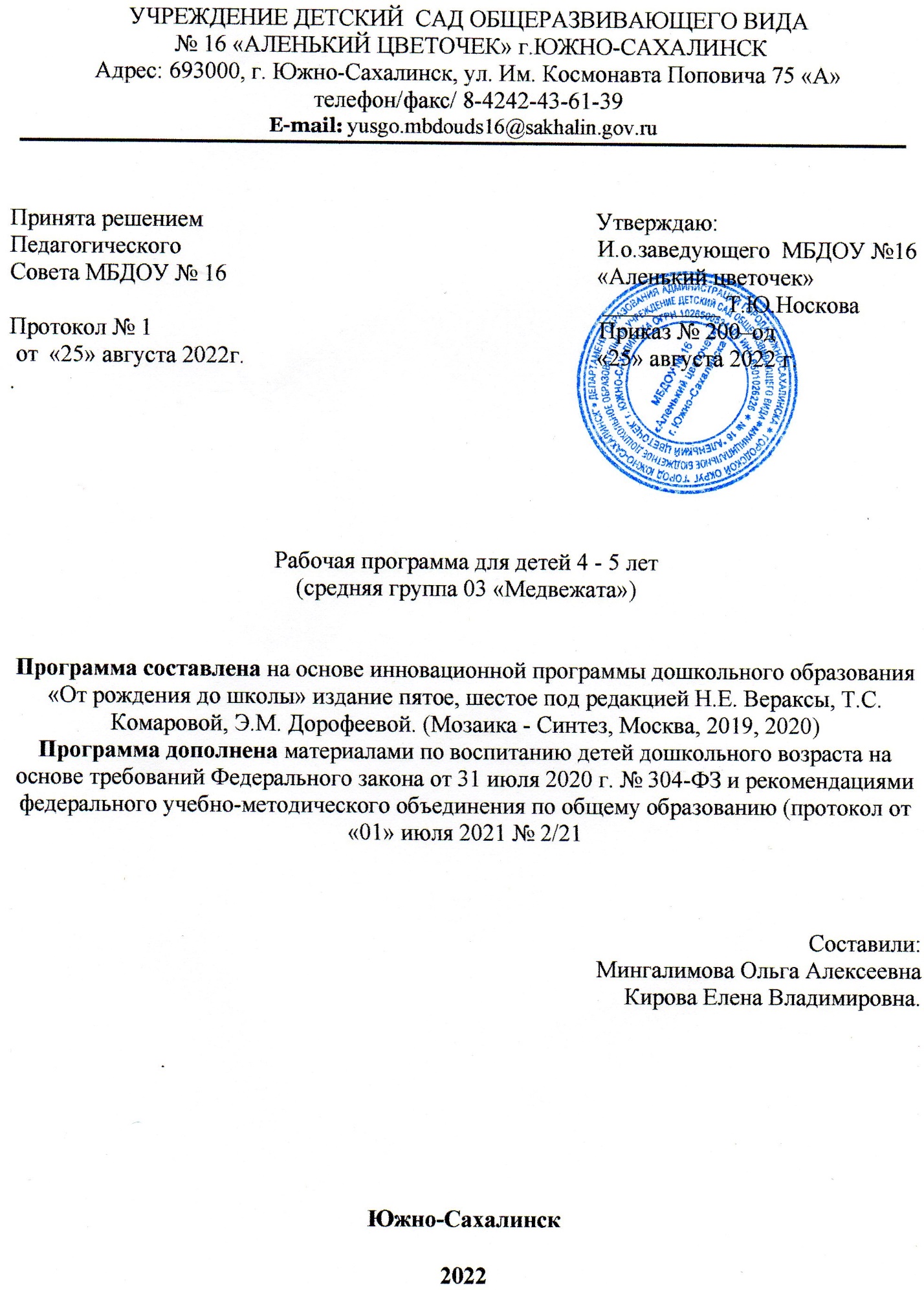 Содержание1. Целевой раздел1.1 Пояснительная записка……………………………………………………………………32. Содержательный раздел2.1 Воспитание…………………………………………………………………………………72.2 Примерный образец работы педагога (воспитателя) по разделу «Утренний круг»      Ожидаемый образовательный результат………………………………………………. 212.3 Примерный образец работы педагога (воспитателя) по разделу «Вечерний круг»      Ожидаемый образовательный результат………………………………………………..232.4 Примерное планирование образовательной деятельности2.4.1 Образовательная область «Социально - коммуникативное развитие» …………….252.4.2 Образовательная область «Познавательное развитие». Окружающий мир………..492.4.3 Образовательная область «Познавательное развитие»         Формирование элементарных математических представлений……………………...832.4.4 Образовательная область «Речевое развитие» .………………………………………1172.4.5 Образовательная область «Художественно - эстетическое развитие».           Изобразительное искусство и детское творчество ..……………………………..….1512.4.6 Образовательная область «Художественно - эстетическое развитие» Музыка……1902.4.7 Образовательная область «Физическое развитие» ……..……………………………2082.5 Технологическая карта……………………………………………………………………2562.6 Работа с родителями...…………………………………………………………………….2583. Организационный раздел   …………...…………………………………………………2593.1 Режим дня детского образовательного учреждения……………………………………2593.2 Учебно-методическое обеспечение образовательного процесса ……………………...2604.  Используемая литература    …...……………………………………………………….2735.  Рекомендуемая литература   .. …...…………………………………………………….2741.1 Пояснительная запискаРабочая программа для детей 4-5 лет является общеразвивающей программой, составленной на основе инновационной программы дошкольного образования «От рождения до школы» под редакцией Н.Е. Вераксы, Т.С. Комаровой, Э.М. Дорофеевой (издание пятое, шестое), Мозаика - Синтез, Москва, 2019, 2020. Программа предусматривает освоение содержания инновационной программы дошкольного образования «От рождения до школы» под редакцией Н.Е. Вераксы, Т.С. Комаровой, Э.М. Дорофеевой, дополняет ее и способствует гармоничному социально-коммуникативному, познавательному, речевому, художественному, физическому развитию детей, стимулируя их познавательную мотивацию, творческий потенциал, навыки здорового образа жизни, формирует интерес и ценностное отношение к совместной образовательной деятельности.Программа составлена с учетом основных требований ФГОС ДО и его образовательных областей: «Социально-коммуникативное развитие», «Познавательное развитие», «Речевое развитие», «Художественно-эстетическое развитие», «Физическое развитие», где приоритетом является   приобретение опыта в разных видах деятельности детей. В   содержании программы отражены единые принципы ФГОС ДО, которые направлены:- на сохранение уникальности и самоценности детства как важного этапа в общем развитии человека;- на уважении личности ребенка;- на построении образовательной деятельности на основе индивидуальных особенностей каждого ребенка;- на поддержку детской инициативы в различных видах деятельности;- на сотрудничество с семьей;- на приобщение детей к социокультурным нормам и правилам;- на формирование познавательных интересов и познавательных действий ребенка в различных видах деятельности;- на учет этнокультурной ситуации развития детей.Рабочая программа реализует принципы и положения инновационной программы дошкольного образования «От рождения до школы» под редакцией Н.Е. Вераксы, Т.С. Комаровой, Э.М. Дорофеевой (издание пятое, шестое):1. Принцип возрастного соответствия.2. Принцип научной обоснованности и практической применимости.3. Принцип позитивной социализации детей.4. Принцип индивидуализации дошкольного образования.5. Принцип открытости дошкольного образования.Программа опирается на лучшие традиции отечественного дошкольного образования, его фундаментальность:- комплексное решение задач по охране жизни и укреплению здоровья детей, всестороннее воспитание и развитие, амплификацию (обогащение) развития на основе организации различных видов детской творческой деятельности.Особая роль уделяется игровой деятельности как ведущей деятельности в дошкольном детстве (А.Н. Леонтьев, А.В. Запорожец, Д.Б. Эльконин).В Программе учтены принципы Л.С. Выгодского о том, что правильно организованное обучение «ведет» за собой развитие.Программное психолого-педагогическое сопровождение основано на научной концепции В.В. Давыдова: «… воспитание и психическое развитие не могут выступать как два обособленных, независимых друг от друга процесса, но при этом воспитание служит необходимой и всеобщей формой развития ребенка».Методологическую основу рабочей программы составляют научные концепции программы «От рождения до школы». Это семь золотых принципов дошкольной педагогики:- зона ближайшего развития (Лев Семёнович Выготский);- принцип культуросообразности (Константин Дмитриевич Ушинский);- деятельностный подход (Алексей Николаевич Леонтьев);- периодизация развития (Даниил Борисович Эльконин);- амплификация детского развития (Александр Владимирович Запорожец);- развивающее обучение (Василий Васильевич Давыдов);- пространство детской реализации (Николай Евгеньевич Веракса).В программе использованы научные разработки В.И. Андреева, В.В. Беловой, К. Ю. Белой, В.П. Беспалько, М. А. Васильевой, В.В. Гербовой, Т.С. Комаровой, Е.Е. Крашенинникова, И.Я. Лернера, И.А. Помораевой, Л. И. Пензулаевой, Т.Ф. Саулиной, О.А. Соломенниковой, С Н. Теплюк, О.А. Шиян.        Программа разработана в соответствии с нормативными правовыми документами:- Федеральный закон от 29 декабря 2012г. № 273-ФЗ «Об образовании в Российской Федерации»; - Санитарные правила СП 2.4.3648-20 «Санитарно-эпидемиологические требования к организациям воспитания и обучения, отдыха и оздоровления детей и молодежи»; - Приказ Министерства образования и науки Российской Федерации от 17.10.2013г.  № 1155 «Об утверждении федерального государственного образовательного стандарта дошкольного образования».Программа дополнена материалами по воспитанию детей дошкольного возраста на основе требований: - Федерального закона от 31 июля 2020 г. № 304-ФЗ «О внесении изменений в Федеральный закон «Об образовании в Российской Федерации» по вопросам воспитания обучающихся» с учетом Плана мероприятий по реализации в 2021-2025 годах Стратегии развития воспитания в Российской Федерации на период до 2025 года, федерального государственного образовательного стандарта дошкольного образования; - примерной рабочей программы воспитания для образовательных организаций, реализующих образовательные программы дошкольного образования, одобренной решением федерального учебно-методического объединения по общему образованию (протокол от «01» июля 2021 № 2/21). В связи с выходом новых законодательных документов рабочая программа дополнена разделом «Воспитание».Основополагающим компонентом программы является учет возрастных особенностей детей 4-5 лет.Пятый год жизни является периодом интенсивного роста и развития организма ребёнка. Ребенок может по собственной инициативе убирать игрушки, выполнять простые трудовые обязанности, доводить дело до конца. Дети хорошо выделяют несоответствие нормам и правилам не только в поведении другого, но и в своём собственном и эмоционально его переживают, что повышает их возможности регулировать поведение. Игровая деятельность по-прежнему остается основной для малыша, однако она существенно усложняется по сравнению с ранним возрастом. Число детей, участвующих в общении, возрастает. Появляются тематические ролевые игры. Возрастные особенности детей 4-5 лет таковы, что они больше склонны общаться с ровесниками своего пола. Девочки больше любят семейные и бытовые темы (дочки-матери, магазин). Мальчики предпочитают играть в моряков, военных, рыцарей. На этом этапе дети начинают устраивать первые соревнования, стремятся добиться успеха. В этом возрасте происходит развитие инициативности и самостоятельности ребенка в общении с взрослыми и сверстниками. На пятом году жизни дети активно овладевают связной речью, могут пересказывать небольшие литературные произведения, рассказывать об игрушке, картинке, о некоторых событиях из личной жизни. В возрасте 4-5 лет быстро развиваются различные психические процессы: память, внимание, восприятие. Типом мышления, характерным для ребенка является наглядно-образное, действия детей носят практический, опытный характер. В среднем дошкольном возрасте физические возможности ребенка значительно возрастают: улучшается координация, движения становятся все более уверенными.Цель: обеспечить оптимальное сочетание классического дошкольного образования и современных образовательных технологий для успешного воспитания и развития детей раннего возраста в условиях дошкольного образовательного учреждения.Задачи:- реализовать деятельностный подход и принципы развивающего обучения, которые соответствуют духовно – нравственным ценностям народов России;- обеспечить эмоциональное благополучие каждого ребенка в процессе воспитания и обучения в группе;- развивать познавательную мотивацию, познавательные действия детей средней группы;- создать оптимальные условия для овладения речью, как средством общения и культуры;- развивать художественно – творческие способности детей в различных видах художественной деятельности;- обеспечить гармоничное физическое развитие в процессе двигательной самостоятельной деятельности.Рабочая программа состоит их трех разделов: целевого, содержательного и организационного. В целевом разделе отражены вопросы целеполагания, постановки задач, основные подходы и принципы личностного развития дошкольников, возрастные особенности, целевые ориентиры программы.Содержательный раздел представлен в табличном варианте, в виде годового еженедельного планирования образовательной деятельности по пяти образовательным областям, которые соответствуют стандарту. Формат изложения материала этого раздела представляет вариант нового поколения планирования рабочих программ.Новизна заключается в интеграции тем, видов, форм образовательной деятельности, включением в таблицу перспективного планирования раздела «Накопление (приобретение) опыта детьми дошкольного возраста в разных видах деятельности» инновационной программы дошкольного образования «От рождения до школы» (издание пятое, шестое), с последовательным определением того, что освоил ребенок в ходе каждого занятия, каково его индивидуальное развитие в процессе самостоятельного выполнения дидактических заданий, упражнений, игровых действий;В содержательном разделе представлен образец технологической карты с пояснениями по ее заполнению.Организационный раздел включает в себя примерную организацию образовательного процесса и методическое обеспечение образовательного процесса.Ожидаемые образовательные результаты (целевые ориентиры) программы «От рождения до школы» под редакцией Н.Е. Вераксы, Т. С. Комаровой, Э. М. Дорофеевой, (издание пятое, шестое, издательство Мозаика - Синтез, Москва, 2019, 2020), направленные для обеспечения единства подходов и решения задач воспитания, развития, обучения:Воспитание- формирование первичных ценностных представлений.Развитие- развитие общих способностей;- развитие специальных способностей и одаренностей. Обучение-  усвоение конкретных элементов социального опыта.Рекомендация: пояснительная записка может помочь педагогу (воспитателю) профессионально представить рабочую программу педагогическому сообществу на заседании методического совета, методического объединения и других педагогических мероприятиях.2. Содержательный раздел2.1 ВоспитаниеПод воспитанием понимается «деятельность, направленная на развитие личности, создание условий для самоопределения и социализации обучающихся на основе социокультурных, духовно-нравственных ценностей и принятых в российском обществе правил и норм поведения в интересах человека, семьи, общества и государства, формирование у обучающихся чувства патриотизма, гражданственности, уважения к памяти защитников Отечества и подвигам Героев Отечества, закону и правопорядку, человеку труда и старшему поколению, взаимного уважения, бережного отношения к культурному наследию и традициям многонационального народа Российской Федерации, природе и окружающей среде»* (*п. 2 ст. 2 Федерального закона от 29 декабря 2012 г. № 273-ФЗ «Об образовании в Российской Федерации»).Основные направления воспитательной работы с детьми 4 - 5 лет (средняя группа) в условиях дошкольной образовательной организации(на основе требований Федерального закона от 31 июля 2020 г. № 304-ФЗ «О внесении изменений в Федеральный закон «Об образовании в Российской Федерации» по вопросам воспитания обучающихся» и примерной рабочей программы воспитания для образовательных организаций, реализующих образовательные программы дошкольного образования, одобренной решением федерального учебно-методического объединения по общему образованию (протокол от «01» июля 2021 № 2/21)Патриотическое направление воспитания: ценности Родины и природы.Социальное направление воспитания: ценности человека, семьи, дружбы, сотрудничества.Познавательное направление воспитания: ценность знания.Физическое и оздоровительное направления воспитания: ценность здоровья.Трудовое направление воспитания: ценность труда.Этико-эстетическое направление воспитания: ценности культуры и красоты.Целевые ориентиры воспитательной работы для детей дошкольного возрастаСодержание воспитательной работы по направлениям воспитанияПатриотическое направление воспитанияВоспитательная работа в данном направлении связана со структурой самого понятия «патриотизм» и определяется через следующие взаимосвязанные компоненты: - когнитивно-смысловой, связанный со знаниями об истории России, своего края, духовных и культурных традиций и достижений многонационального народа России; - эмоционально-ценностный, характеризующийся любовью к Родине - России, уважением к своему народу, народу России в целом;  - регуляторно-волевой, обеспечивающий укоренение знаний в духовных и культурных традициях своего народа, деятельность на основе понимания ответственности за настоящее и будущее своего народа.Разделы «Направления деятельности воспитателя» и «Содержание воспитательной работы» являются примерными, «открытыми» и предполагают дополнения, изменения, связанные с конкретными условиями работы дошкольной образовательной организации.Социальное направление воспитанияСоциальное направление воспитания дошкольника заключается в формировании ценностного отношения детей к семье, другому человеку, развитии дружелюбия, создания условий для реализации в обществе. Разделы «Направления деятельности воспитателя» и «Содержание воспитательной работы» являются примерными, «открытыми» и предполагают дополнения, изменения, связанные с конкретными условиями работы дошкольной образовательной организации.Познавательное направление воспитанияЗначимым для воспитания ребенка является формирование целостной картины мира, в которой интегрировано ценностное, эмоционально окрашенное отношение к миру, людям, природе, деятельности человека (см. решение федерального учебно-методического объединения по общему образованию.Разделы «Направления деятельности воспитателя» и «Содержание воспитательной работы» являются примерными, «открытыми» и предполагают дополнения, изменения, связанные с конкретными условиями работы дошкольной образовательной организации.Физическое и оздоровительное направления воспитанияФизическое и оздоровительное направления воспитания нацелены на формирование навыков здорового образа жизни детей 4 - 5 лет.  Безопасность жизнедеятельности - главное условие воспитания. (см. решение федерального учебно-методического объединения по общему образованию.Разделы «Направления деятельности воспитателя» и «Содержание воспитательной работы» являются примерными, «открытыми» и предполагают дополнения, изменения, связанные с конкретными условиями работы дошкольной образовательной организации.Трудовое направление воспитанияС дошкольного возраста каждый ребенок обязательно должен принимать участие в труде, и те несложные обязанности, которые он выполняет в детском саду и в семье, должны стать повседневными. Только при этом условии труд оказывает на детей определенное воспитательное воздействие и подготавливает их к осознанию его нравственной стороны. Разделы «Направления деятельности воспитателя» и «Содержание воспитательной работы» являются примерными, «открытыми» и предполагают дополнения, изменения, связанные с конкретными условиями работы дошкольной образовательной организации.Этико-эстетическое направление воспитанияКультура поведения в своей основе имеет глубоко социальное нравственное чувство - уважение к человеку, к законам человеческого общества. Культура отношений является делом не столько личным, сколько общественным. Конкретные представления о культуре поведения усваиваются ребенком вместе с опытом поведения, с накоплением нравственных представлений. Эстетическое воспитание через обогащение чувственного опыта и развитие эмоциональной сферы личности влияет на становление нравственной и духовной составляющей внутреннего мира ребенка. Разделы «Направления деятельности воспитателя» и «Содержание воспитательной работы» являются примерными, «открытыми» и предполагают дополнения, изменения, связанные с конкретными условиями работы дошкольной образовательной организации.2.2 Примерный образец работы педагога (воспитателя) по разделу «Утренний круг»(материал составлен с учетом рекомендаций инновационной программы «От рождения до школы» издание пятое, шестое)Ожидаемый образовательный результат2.3 Примерный образец работы педагога (воспитателя) по разделу «Вечерний круг»(материал составлен с учетом рекомендаций инновационной программы «От рождения до школы» издание пятое, шестое)Ожидаемый образовательный результатНаправления воспитанияЦенностиПоказателиПатриотическоеРодина, природаРебенок, любящий свою малую родину и имеющий представление о своей стране, испытывающий чувство привязанности к родному дому, семье, близким людям.СоциальноеЧеловек, семья, дружба, сотрудничествоРебенок, различающий основные проявления добра и зла, принимающий и уважающий ценности семьи и общества, правдивый, искренний, способный к сочувствию и заботе, к нравственному поступку, проявляющий задатки чувства долга: ответственность за свои действия и поведение; принимающий и уважающий различия между людьми. Ребенок, осваивающий основы речевой культуры. Дружелюбный и доброжелательный, умеющий слушать и слышать собеседника, способный взаимодействовать со взрослыми и сверстниками на основе общих интересов и дел.Познавательное ЗнанияЛюбознательный, наблюдательный, испытывающий потребность в самовыражении, в том числе творческом. Ребенок, проявляющий активность, самостоятельность, инициативу в познавательной, игровой, коммуникативной и продуктивной видах деятельности и в самообслуживании, обладающий первичной картиной мира на основе традиционных ценностей российского общества.Физическое и оздоровительноеЗдоровьеРебенок, владеющий основными навыками личной и общественной гигиены, стремящийся соблюдать правила безопасного поведения в быту, социуме (в том числе в цифровой среде), природе.ТрудовоеТрудРебенок, понимающий ценность труда в семье и в обществе на основе уважения к людям труда, результатам их деятельности, проявляющий трудолюбие при выполнении поручений и в самостоятельной деятельности.Этико-эстетическоеКультура и красотаРебенок, способный воспринимать и чувствовать прекрасное в быту, природе, поступках, искусстве, стремящийся к отображению прекрасного в продуктивных видах деятельности, обладающий зачатками художественно-эстетического вкуса.Цель.Задачи.Направления деятельности воспитателяСодержание воспитательной работыОжидаемый воспитательный результатЦель: создание условий для воспитания нравственных качеств в процессе ознакомления детей с малой родиной, своей страной, семьей, природой.Задача: обеспечить условия для воспитания нравственных качеств в процессе ознакомления детей с малой родиной, своей страной, семьей, природой.1. Организация воспитательной работы по формированию любви к родному краю, родной природе, родному языку, культурному наследию своего народа.«Мы - защитники природы» (цикл занятий, см. раздел рабочей программы «Социально - коммуникативное развитие»).Чтение сказок, рассказов, стихотворений о природе Разучивание стихотворений о природе. (см. раздел рабочей программы «Социально - коммуникативное развитие»).Моделирование правил поведения в природе (см. раздел рабочей программы «Социально - коммуникативное развитие»).Просмотр семейного и группового видео фонда о городе, родном крае (см. раздел рабочей программы «Социально - коммуникативное развитие»).Составление короткого рассказа о культурном наследии своего народа по фотографиям и иллюстрациям (см. раздел рабочей программы «Речевое развитие»).Освоение детьми норм и правил поведения в обществе, природе.Цель: создание условий для воспитания нравственных качеств в процессе ознакомления детей с малой родиной, своей страной, семьей, природой.Задача: обеспечить условия для воспитания нравственных качеств в процессе ознакомления детей с малой родиной, своей страной, семьей, природой.2. Организация детско - родительских проектов направленных на ознакомление детей с названиями улиц, на которых они живут, достопримечательностях города (поселка).«Мой родной город» (цикл занятий, см. раздел рабочей программы «Социально - коммуникативное развитие»).Экскурсия по стилизованной карте по местам отдыха жителей нашего города (поселка) (см. раздел рабочей программы «Социально - коммуникативное развитие»). Семейно - групповой проект «Зимняя сказка» (см. раздел рабочей программы «Социально - коммуникативное развитие»).Формирование представлений о родном городе, крае.Цель: создание условий для воспитания нравственных качеств в процессе ознакомления детей с малой родиной, своей страной, семьей, природой.Задача: обеспечить условия для воспитания нравственных качеств в процессе ознакомления детей с малой родиной, своей страной, семьей, природой.3. Организация работы по воспитанию любви и уважения к нашей Родине - России, государственным символам, армииБеседа о государственных праздниках. Российская армия, воины, которые охраняют нашу Родину. Рассматривание иллюстраций. Просмотр видеофильма. Встреча с интересными людьми (см. раздел рабочей программы «Познавательное развитие», ознакомление с окружающим миром).Ознакомление детей с понятиями Родина, российский флаг, армияЦель.Задачи.Направления деятельности воспитателяСодержание воспитательной работыОжидаемый воспитательный результатЦель: создание условий для формирования ценностного отношения  к семье, человеку, дружбе.Задача: обеспечить построение воспитательного процесса для формирования ценностно-смыслового отношения ребенка к социальному окружению.1. Организация сюжетно - ролевых игр по воспитанию нравственных качеств (заботы, милосердия, эмпатии (сопереживания), умения договариваться, соблюдать правила).Сюжетно - ролевые игры: «Семья», «Моя мама», «Детский сад», «Больница», «Путешествие на транспорте» (внимательный водитель) (см. раздел рабочей программы «Социально - коммуникативное развитие»).Формирование нравственных качеств.Цель: создание условий для формирования ценностного отношения  к семье, человеку, дружбе.Задача: обеспечить построение воспитательного процесса для формирования ценностно-смыслового отношения ребенка к социальному окружению.2. Организация игр по освоению общепринятых правил и норм поведенияЗанятие «Дорогою добра».Дидактические игры: «Хорошо - плохо», «Вежливый мишка», «Дружба начинается с улыбки» (см. Л.В. Коломийченко «Дорогою добра»). Моделирование правил поведения в детском саду, местах отдыха (см. раздел рабочей программы «Социально - коммуникативное развитие»).Освоение общепринятых правил и норм поведения.Цель: создание условий для формирования ценностного отношения  к семье, человеку, дружбе.Задача: обеспечить построение воспитательного процесса для формирования ценностно-смыслового отношения ребенка к социальному окружению.3. Планирование и проведение ежедневных игровых ситуаций по поддержке проявлений детской инициативы.  Создание доброжелательного психологического климата в группе.Игровые ситуации (см. ежедневное планирование).Конструирование «Моя улица родная» (самостоятельные действия с использованием предметов - заместителей), (см. раздел рабочей программы «Социально - коммуникативное развитие»).Рисование и лепка по собственному замыслу, (см. раздел рабочей программы «Художественно - эстетическое развитие»).Танцевальная и музыкально - игровая творческая деятельность.Творческое применение умений в новой игровой ситуации.Цель.Задачи.Направления деятельности воспитателяСодержание воспитательной работыОжидаемый воспитательный результатЦель: создание условий для формирования ценности познания.Задача: обеспечить построение воспитательного процесса для развития детских познавательных интересов, познавательной мотивации, познавательных действий.1. Организация насыщенной и структурированной образовательной среды.Создание «Центров активности» (Центр науки и естествознания, центр конструирования, центр песка и воды; см. «Примерный перечень центров активности инновационной программы «От рождения до школы», стр.48).Эмоционально - комфортное состояние детей при выполнении творческих заданий.Цель: создание условий для формирования ценности познания.Задача: обеспечить построение воспитательного процесса для развития детских познавательных интересов, познавательной мотивации, познавательных действий.2. Организация совместной познавательно - исследовательской деятельности детей с оказанием помощи в оформлении её результатов; создание условий для их презентации сверстникам.Наблюдения за деятельностью и взаимоотношениями девочек и мальчиков.Наблюдения за сезонными изменениями в природе.Наблюдения за птицами и другими живыми существами (см. раздел рабочей программы «Социально - коммуникативное развитие»).Рассматривание и классификация предметов и геометрических фигур: называние предметов по признаку, счет предметов, комментарии к каждой картинке (что это за предмет?), нахождение общей группы предметов и лишнего в этой группе; определение последовательности расположения предметов (см. раздел рабочей программы «Познавательное развитие»).Решение проблемных ситуаций: «А ты как бы поступил?», «Поступи по - другому», «Дай совет», «Конфликт».Эксперименты «Какие предметы могут плавать, а какие нет», «Подушка из пены», «Есть ли форма у воды?» (см. раздел рабочей программы «Социально - коммуникативное развитие»).Опыты «Ветер», «Мыло-фокусник», «Вкусовые зоны языка» (см. раздел рабочей программы «Познавательное развитие»).Формирование опыта познавательной инициативы.Цель: создание условий для формирования ценности познания.Задача: обеспечить построение воспитательного процесса для развития детских познавательных интересов, познавательной мотивации, познавательных действий.3. Организация походов и экскурсий, просмотра доступных для восприятия ребенка познавательных фильмов, чтения и просмотра книг.Экскурсии по детскому саду: в кабинет медицинской сестры, на кухню, в спортивный и музыкальный зал, в прачечную.Экскурсии по местам отдыха горожан (сельчан), по окрестностям детского сада, к социокультурным и спортивным объектам. (см. раздел рабочей программы «Социально - коммуникативное развитие»).Обсуждение поступков людей, литературных и мультипликационных героев по отношению к природе (см. раздел рабочей программы «Социально - коммуникативное развитие»).Чтение художественной литературы: К. Чуковский «Федорино горе», сказки «Петушок и бобовое зернышко» (см. программу «От рождения до школы, раздел «Примерный список литературы для чтения детям»).Проявление любознательности, наблюдательности.Цель: создание условий для формирования ценности познания.Задача: обеспечить построение воспитательного процесса для развития детских познавательных интересов, познавательной мотивации, познавательных действий.4. Организация конструктивно - модельной деятельности.Организация воспитательной работы по ознакомлению с окружающим миром.Конструирование: «Зоопарк», «Моя улица родная» (с использованием предметов - заместителей), «Мой дом», «Мебель» (см. раздел рабочей программы «Социально - коммуникативное развитие»).Освоение навыка познавательных действий.Цель.Задачи.Направления деятельности воспитателяСодержание воспитательной работыОжидаемый воспитательный результатЦель: создание условий для физического воспитания и развития детей 4 - 5 лет в процессе ежедневной двигательной деятельности.Задача: обеспечить построение воспитательно - образовательного процесса по физическому воспитанию и развитию детей 4 - 5 лет в процессе двигательной деятельности.1. Организация работы по физическому воспитанию детей 4 - 5 лет с учетом обновления и пополнения развивающей предметно - пространственной средыОрганизация работы по физическому воспитанию детей 4 -5 лет с учетом обновления и пополнения развивающей предметно - пространственной среды.Реализация ребенком собственных идей, замыслов, переживаний в процессе освоения предметно - пространственной среды.Эмоционально - комфортное состояние детей. Цель: создание условий для физического воспитания и развития детей 4 - 5 лет в процессе ежедневной двигательной деятельности.Задача: обеспечить построение воспитательно - образовательного процесса по физическому воспитанию и развитию детей 4 - 5 лет в процессе двигательной деятельности.2. Организация и проведение подвижных, спортивных и народных игр.Проведение подвижных игр: «Самолеты», «Найди себе пару», «Бездомный заяц» (см. инновационную программу «От рождения до школы», раздел «Подвижные игры»).Проведение спортивных игр и упражнений: «Катание на санках», «Игры на лыжах», «Плавание» (см. инновационную программу «От рождения до школы», раздел «Спортивные игры и упражнения»).Проведение народных игр: «У медведя во бору», «Зайцы и волк».Освоение детьми простейших правил поведения в подвижных, спортивных и народных играх.Цель: создание условий для физического воспитания и развития детей 4 - 5 лет в процессе ежедневной двигательной деятельности.Задача: обеспечить построение воспитательно - образовательного процесса по физическому воспитанию и развитию детей 4 - 5 лет в процессе двигательной деятельности.3. Ознакомление родителей с содержанием воспитательной и физкультурно-оздоровительной работы в группе.Беседы, сообщения о формировании начальных представлений и здоровом образе жизни детей группы, физическом развитии в процессе двигательной деятельности.Успешное взаимодействие с родителями по вопросам физического воспитания и развития детей.Цель: создание условий для физического воспитания и развития детей 4 - 5 лет в процессе ежедневной двигательной деятельности.Задача: обеспечить построение воспитательно - образовательного процесса по физическому воспитанию и развитию детей 4 - 5 лет в процессе двигательной деятельности.4. Организация работы по физическому воспитанию детей в процессе освоения и закрепления культурно - гигиенических навыков.Ежедневное выполнение культурно - гигиенических навыков.Воспитание привычки самостоятельно умываться, быть опрятным, пользоваться носовым платком, расческой и др. (см. инновационную программу «От рождения до школы», раздел «Воспитание культурно - гигиенических навыков»).Обеспечение единства подходов в вопросах охраны и укрепления здоровья детей.Цель: создание условий для физического воспитания и развития детей 4 - 5 лет в процессе ежедневной двигательной деятельности.Задача: обеспечить построение воспитательно - образовательного процесса по физическому воспитанию и развитию детей 4 - 5 лет в процессе двигательной деятельности.5. Привлечение родителей к участию в спортивно - игровых праздниках.Проведение совместной с родителями (осенней, зимней, весенней) эстафеты с подвижными играми, которые знакомы детям. Культурно - спортивное совместное с родителями развлечение «Мы всегда здоровы!» (см. раздел рабочей программы «Физическое развитие»).Обеспечение педагогической поддержки семьи в вопросах физического воспитания и укрепления здоровья детей.Цель.Задачи.Направления деятельности воспитателяСодержание воспитательной работыОжидаемый воспитательный результатЦель: создание условий для воспитания ценностного отношения к труду.Задача: обеспечить построение воспитательного процесса для формирования навыков, необходимых для трудовой деятельности детей.1. Организация воспитательной работы по формированию навыков, необходимых для трудовой деятельности детей.Выполнение культурно - гигиенических процедур (воспитание навыка самообслуживания, ежедневно). Выполнение индивидуальных поручений, дежурство, бытовой труд.Совместные трудовые действия со взрослыми по созданию семейного мини-проекта «Мир увлечений нашей семьи».Совместные действия мальчиков и девочек по поддержанию порядка в игровых центрах, уголке природы, по поддержанию порядка на участке.Совместное с родителями пополнение центров развития атрибутами для игр (для мальчиков и для девочек). (см. раздел рабочей программы «Социально - коммуникативное развитие»).Труд на участке (см. «Ежедневное планирование», прогулка).Проявление ребенком трудолюбия при выполнении поручений и в самостоятельной деятельности.Цель: создание условий для воспитания ценностного отношения к труду.Задача: обеспечить построение воспитательного процесса для формирования навыков, необходимых для трудовой деятельности детей.2. Организация воспитательной работы по формированию навыков трудового усилия.Совместно с воспитателем, родителями сбор природного материала для поделок. (см. раздел программы «Познавательное развитие», ознакомление с окружающим миром).Уборка спортивного инвентаря после занятий по физической культуре (см. раздел программы «Физическое развитие»).Понимание детьми ценности труда в семье и в обществе на основе уважения к людям труда, результатам их деятельности.Цель: создание условий для воспитания ценностного отношения к труду.Задача: обеспечить построение воспитательного процесса для формирования навыков, необходимых для трудовой деятельности детей.3. Организация воспитательной работы по формированию стремления к ежедневной полезной трудовой деятельности.Собственным примером трудолюбия и занятости создавать у детей соответствующее настроение, формировать стремление к полезной деятельности (ежедневно).Формирование стремления к полезной ежедневной деятельности.Цель.Задачи.Направления деятельности воспитателяСодержание воспитательной работыОжидаемый воспитательный результатЦель: создание условий для обогащения чувственного опыта и развития эмоциональной сферы личности ребенка в процессе художественно - творческой и продуктивной деятельности.Задача: обеспечить построение воспитательного процесса для воспитания культуры общения, поведения, этических представлений в процессе художественно - творческой и продуктивной деятельности.1. Создание эстетической развивающей среды.Создание «Центров активности» (Литературный центр, Центр сюжетно - ролевой игры, и другие, см. «Примерный перечень центров активности инновационной программы «От рождения до школы», стр.48).Эмоционально - комфортное состояние детей при выполнении творческих заданий.Цель: создание условий для обогащения чувственного опыта и развития эмоциональной сферы личности ребенка в процессе художественно - творческой и продуктивной деятельности.Задача: обеспечить построение воспитательного процесса для воспитания культуры общения, поведения, этических представлений в процессе художественно - творческой и продуктивной деятельности.2. Организация воспитательной работы по формированию навыков культуры общения, поведения, этических представлений.Игры и игровые ситуации по формированию навыков культуры общения, поведения, этических представлений: «Кто я?», «Дорогие мне люди», «Мой самый радостный день», «Мои ошибки», «Кто мне очень нравится?» (Ульева Е.  «100 увлекательных игр для хороших манер»).Формирование навыков культуры общения.Цель: создание условий для обогащения чувственного опыта и развития эмоциональной сферы личности ребенка в процессе художественно - творческой и продуктивной деятельности.Задача: обеспечить построение воспитательного процесса для воспитания культуры общения, поведения, этических представлений в процессе художественно - творческой и продуктивной деятельности.3. Организация выставок, концертов, детских развлечений, праздников.Выставки детских работ по рисованию, лепке - ежемесячно (см. раздел программы «Художественно - эстетическое развитие»).Математическое развлечение (см. раздел программы «Познавательное развитие»).Спортивные развлечения (осенняя эстафета. весенняя эстафета).Культурно - спортивное совместное с родителями развлечение «Мы всегда здоровы!». (см. раздел рабочей программы «Физическое развитие»).ПраздникиНовогодний праздник, праздник «9 Мая - День Победы», литературно - музыкальный праздник.Способность ребенка воспринимать и чувствовать красоту быта, природы, искусства.Цель: создание условий для обогащения чувственного опыта и развития эмоциональной сферы личности ребенка в процессе художественно - творческой и продуктивной деятельности.Задача: обеспечить построение воспитательного процесса для воспитания культуры общения, поведения, этических представлений в процессе художественно - творческой и продуктивной деятельности.4. Организация художественно-творческой деятельности самих детей.Выполнение творческих заданий по собственному замыслу (конструирование, рисование, лепка, музыкально - игровое творчество).Проявление задатков художественно-эстетического вкуса.Деятельность педагога (воспитателя)Примерное ежедневное содержание «утреннего круга»1. Постановка задач, ежедневное планирование совместных дел - организация детей для обсуждения планов совместных дел;- обсуждение событий, мероприятий дня;- обсуждение «мирных» и «научных» проблем;- обсуждение правил поведения 2. Информирование- сообщение интересной и полезной информации (новые игрушки, книги, день рождения детей)3. Педагогическая установка по решению проблемной ситуации дня- обсуждение «проблемной ситуации» (в соответствии с образовательными задачами Программы);4.  Примерное планирование дискуссии в форматеразвивающего диалога- организация и проведение дискуссии в формате развивающего диалога;- «открытые» вопросы без готовых ответов,- подведение детей к самостоятельному рассуждению5. Планирование работы по устойчивому формированию детского сообщества- организация атмосферы дружелюбия, внимания друг к другу в процессе игровой, образовательной деятельности6. Планирование педагогических действий по элементарным навыкам общения- учить детей культуре диалога (не перебивать друг друга, слушать друг друга, уважать чужое мнение)7.  Планирование педагогических действий по поддержке детской инициативы (равноправие и инициатива)- создание условий для поддержки детской инициативы при равных возможностях для самореализации (и тихим, и бойким, и лидерам, и скромным)Основные направления развития ребенкаОжидаемый образовательный результат1. Коммуникативное развитие- развитие навыков общения, умение доброжелательно взаимодействовать со сверстниками, готовность к совместной деятельности, умение вести диалог (слушать собеседника аргументированно высказывать своё мнение)2. Когнитивное развитие - развитие познавательного интереса, умения формулировать свою мысль, ставить задачи, искать пути решения3. Регуляторное развитие- развитие умения соблюдать установленные нормы и правила, подчинять свои интересы интересам сообщества, планировать свою и совместную деятельность4. Навыки, умения, знания - ознакомление с окружающим миром, развитие речи.5. Развитие детского сообщества- воспитание взаимной симпатии, дружелюбного отношения детей друг к другу6. Обеспечение эмоционального комфорта- создание положительного настроя на день, положительного отношения к детскому садуЗадачи педагогаПримерное ежедневное содержание «вечернего круга»1. Рефлексия- вспомнить с детьми прошедший день, всё самое интересное для формирования у детей положительного отношения друг к другу и к детскому саду.2. Обсуждение проблем- обсудить проблемные ситуации, если в течении дня они возникали, подвести детей к самостоятельному разрешению и урегулированию проблемы;- организовать обсуждение планов реализации совместных дел, событий.3. Развивающий диалог- предложить для обсуждения проблемную ситуацию интересную детям, в соответствии с образовательными задачами Программы.4. Детское сообщество- учить детей быть внимательными друг к другу, поддерживать атмосферу дружелюбия, создавать положительный эмоциональный настрой.5. Навыки общения- учить детей культуре диалога (говорить по очереди, не перебивать, слушать друг друга, уважать чужое мнение).Основные направления развития ребенкаОжидаемый образовательный результат1. Коммуникативное развитие- развитие навыков общения, умение доброжелательно взаимодействовать со сверстниками, готовность к совместной деятельности2. Когнитивное развитие- развитие познавательного интереса, умения формулировать свою мысль, ставить задачи, искать пути решения3. Регуляторное развитие- развитие умения соблюдать установленные нормы и правила, подчинять свои интересы интересам сообщества, планировать свою и совместную деятельность4. Навыки, умения, знания- ознакомление с окружающим миром, развитие речи5. Развитие детского сообщества- воспитание взаимной симпатии, дружелюбного отношения детей друг к другу6. Обеспечение эмоционального комфорта- создание хорошего настроения, формирование у детей желания прийти в детский сад на следующий день